2 Week Independent Learning plan Week 13 and 14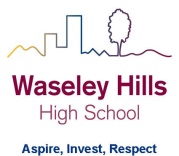 Monday 6th July to Friday 17th JulySubject: 		Geography	Year:				9Topic/theme:  Map skills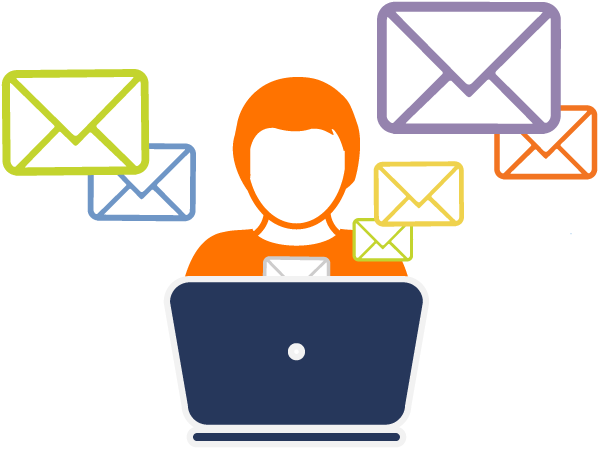 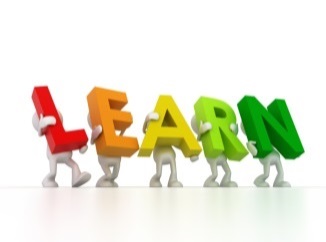 Three stages to online learning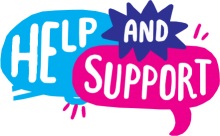 We are here to help you within school opening hours:Learning tasks for this fortnight: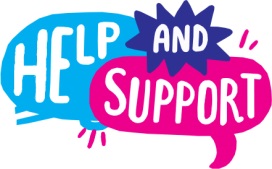 Need help?HomeAccess+ https://facility.waseley.networcs.net/HAP/login.aspx?ReturnUrl=%2fhap (use your normal school username and password).Pupil and parent help page:  https://www.waseleyhills.worcs.sch.uk/coronavirus-independent-learning/help-for-parents-and-pupils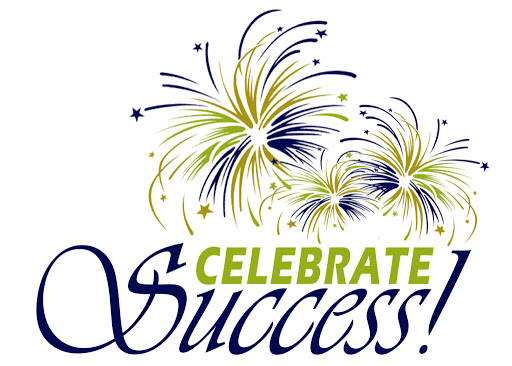 Fancy showing your best work off?You can email a photo of you doing something great, or an example of your best piece of work to your Head of Year for our celebrations assemblies when we return.  Yr 7 please email Mrs Williams at jewilliams@waseleyhills.worcs.sch.uk Yr 8 please email Mrs Bridgeman at jbridgeman@waseleyhills.worcs.sch.ukYr 9 please email Mrs Bradley at kjbradley@waseleyhills.worcs.sch.ukYr 10 please email Mr Jones at djones@waseleyhills.worcs.sch.ukPlease keep your work organised in subjects as we are excited to see what you have achieved and reward you for it when we return.Stage One – Reading TaskStage Two – Completing TasksStage Three – Assessing your learning and feedbackRead the lessons in the table below.  Think about what you need to learn from the task. It may help to look at the other lessons too as this will show you where your learning is heading.  Find the resources you need.  In some instances you may need to log into HomeAccess+ and find the file on the coursework drive (S).  Login with your normal school username and password.  Use the resource as described to complete the suggested task.  Reflect on the teacher’s question.Click here for HomeAccess+ driveClick here for help with accessing HomeAccess+At the end of the two weeks you will be set a task by your teacher on Show My Homework.  This is submitted in SMHWK.   This task will assess your learning and allow us to give you feedback.These assessment tasks are optional but submitting them is very helpful for you and your teacher to understand what you have learnt.Email your teacherJoin your teacher for a support chat sessionRing school receptionYou can now email your teacher using your Office 365 email address. You can also email Mr Baker or the Subject Leader using the contact info above (top right). You will also receive an invite during the two week period to join an online support chat with your teacher.Call 0121 4535211 within school hours. They will email your teacher and ask them to contact you.Lesson Aim:What you need to take from this lesson Resource(s) to use:Hyperlinks to videos etcHomeAccess+ file locationSuggested task:1In this lesson you will learn to use a key and give 4 figure grid references and 6 figure grid references.  Continue working on the document called Geographical skills on the VLE that you started in weeks 11 and 12.VLE:https://facility.waseley.networcs.net/vle/Geography.aspxDescription of what you need to do (step by step):Complete the questions on page 14 of the Geographical skills document found on the VLE.OPTIONAL TASK FOR EXTENSION/SUPPORT: Complete the tasks in the document called 6. Key and 4 figure grid references and 7. Six figure grid references  which is found here:HomeAccess+/Coursework drive S/Geography/GCSE/1. Map skills and case studiesA question your teacher would have asked you at the end of this lesson is:Why is a 6 figure grid reference more useful than a 4 figure grid reference?2In this lesson you will learn how to use scale.Description of resource:Continue working on the document called Geographical skills on the VLE:VLE:https://facility.waseley.networcs.net/vle/Geography.aspxDescription of what you need to do (step by step):Complete the first task on p15 of the Geographical skills document found on the VLE. It’s about scale.  OPTIONAL TASK FOR EXTENSION/SUPPORT: Complete the tasks in the document called 9. Scale which is found here:  You can just do up to slide 9 as relief (shape of the land) is next lesson. HomeAccess+/Coursework drive S/Geography/GCSE/1. Map skills and case studiesA question your teacher would have asked you at the end of this lesson is:What do you need to use if you have a wiggly line to measure? 3In this lesson you will learn about relief (the shape of the land) Description of resource:Continue working on the document called Geographical skills on the VLE:VLE:https://facility.waseley.networcs.net/vle/Geography.aspxDescription of what you need to do (step by step):Complete the rest of page 15 and then complete tasks up to p20 of the Geographical skills document on the VLE.  OPTIONAL TASK FOR EXTENSION/SUPPORT: Complete the tasks in the document called 9. Scale (Start from slide 11 where the section on height starts) which is found here:HomeAccess+/Coursework drive S/Geography/GCSE/1. Map skills and case studiesA question your teacher would have asked you at the end of this lesson is:Would the contours be close together or far apart if the map was showing a hill?4In this lesson you will learn how to sketch an Ordnance Survey (OS) map. Description of resource:Continue working on the document called Geographical skills on the VLE:VLE:https://facility.waseley.networcs.net/vle/Geography.aspxDescription of what you need to do (step by step):Complete p21 of the Geographical skills document on the VLE.  OPTIONAL TASK FOR EXTENSION/SUPPORT: Complete the tasks in the document called 8. Sketch maps which is found here:HomeAccess+/Coursework drive S/Geography/GCSE/1. Map skills and case studiesA question your teacher would have asked you at the end of this lesson is:What are the main features you should always look for when starting a sketch map?  Hint: What usually stands out on a map? 5In this lesson you will reflect on the case studies you have investigated so far this year. Description of resource:Location: HomeAccess+/Coursework drive S/Geography/GCSE/1. Map skills and case studies/10.For Y9_case studies A&BDescription of what you need to do (step by step):Complete the document called 1. Paper 1 physical case studies sections A and B only.  Complete the document called 2. Mapping Paper 1 physical case studies section A and B only.A question your teacher would have asked you at the end of this lesson is:Which case study do you think you need to revise the most?  WELL DONE – YOU’VE COMPLETED ALL THE WORK FOR THIS YEAR!! ENJOY THE SUMMER    How will we assess you learning?Interactive quiz on SMHW.  I’ll be giving feedback on 17th July – the last day of the school term. How will we assess you learning?Interactive quiz on SMHW.  I’ll be giving feedback on 17th July – the last day of the school term. How will we assess you learning?Interactive quiz on SMHW.  I’ll be giving feedback on 17th July – the last day of the school term. How will we assess you learning?Interactive quiz on SMHW.  I’ll be giving feedback on 17th July – the last day of the school term. 